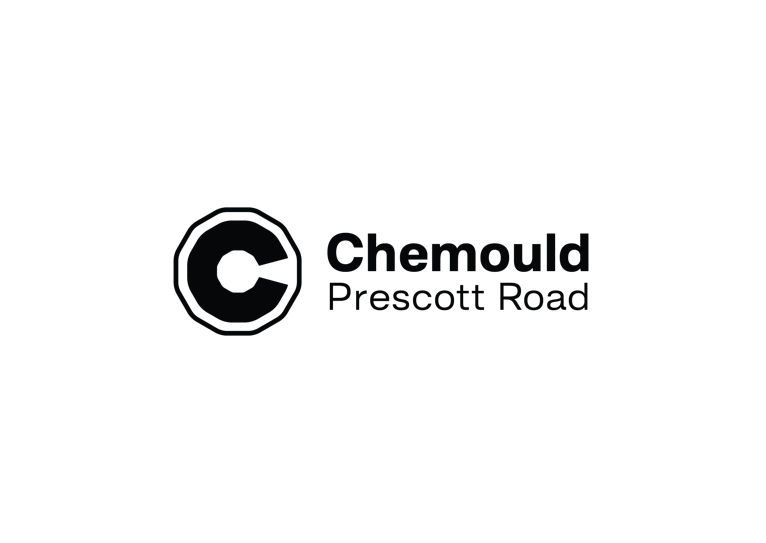 CV	SHAKUNTALA KULKARNIb. 1950, Dharwad, Karnataka, IndiaEDUCATION1972 	Sir J.J. School of Arts, Mumbai, India1973	Post Diploma Murals, Sir J.J. School of Arts, Mumbai, India1975–76 Printmaking, MSU, Baroda, Viswabharti, Santiniketan, IndiaPROJECTS2024	Of Bodies, Armour and Cages, Dior Fall 2024, directed by Maria Grazia Chiuri, 	Jardin des Tuileries, Paris, France
SOLO EXHIBITIONS
2023	Quieter Than Silence – compilation of Short Stories, Chemould Prescott 	Road, Mumbai, India
2018	Juloos and Other Stories, Chemould Prescott Road, Mumbai
2012	Of Bodies, Armour and Cages, Chemould Prescott Road, Mumbai; 	Chhatrapati Shivaji Maharaj Vastu Sangrahalaya, Mumbai; Kiran Nadar 	Museum of Arts, Noida, India
2007	And When She Roared The Universe Quaked, Chemould Prescott Road, 	Mumbai, India
2004	Grandmother’s Tales, Gallery Chemould, Mumbai; travelled to various 	colleges, domestic/art spaces, Mumbai, Pune, Bangalore and Goa, India
2001	Reduced Spaces, Gallery Chemould, Mumbai; Gallery Sumukha, Bangalore, 	India
1998	Godhadi, Gallery Chemould, Mumbai; Art Inc, New Delhi; Chitrakala Parishad, 	Bangalore, India
1996	Caryatid, Gallery Chemould, Mumbai; Chitrakala Parishad, Bangalore, India
1994	Beyond Proscenium, Jehangir Art Gallery, Mumbai; Gallery Chemould, 	Mumbai; Art Heritage, New Delhi, India
1985	Watercolours, Gallery Chemould, Mumbai, IndiaGROUP EXHIBITIONS
2023	Part 1: Framing | CheMoulding: Framing Future Archives, curated by Shaleen 	Wadhwana, Chemould Prescott Road, Mumbai, India 
2023   Triennial, NGV International Melbourne, Australia2023   Mycelial Legacies, Anant Art Gallery, New Delhi, India2022	Atlas of Desire, Gallery Espace, New Delhi, India
2022	And When She Roared The Universe Quacked, Sakshi Gallery, Mumbai, India
2022	Modus Operandi III: Together Alone, Chemould Prescott Road, Mumbai, India
2020	Photo/Concept, Chemould Prescott Road, Mumbai, India
2020	Unhomed, curated by Rebecka Wigh Abrahamsson, Uppsala Kommun, 	Sweden2019    Mumbai Art Room Annual Benefit: Shakuntala Kulkarni, Mumbai Art Room            Colaba, Mumbai, India
2019	Our Time for a Future Caring, organised by the Ministry of Culture of India 	and Confederation of Indian Industry, commissioned by the National Gallery 	of Modern Art, curated by Roobina Karode, Kiran Nadar Museum of Art, 58th 	Venice Biennale, Indian Pavilion Venice, Italy
2019	Modus Operandi II, Chemould Prescott Road, Mumbai, India
2018	Modus Operandi, Chemould Prescott Road, Mumbai, India
2018	75 artists: A future Under Construction, Horniman Circle, Mumbai, India
2018	Connecting Threads: Textiles in Contemporary Practise, curated by Tasneem	Zakaria Mehta and Puja Vaish, Dr. Bhau Daji Lad Mumbai City Museum, 	Mumbai, India
2017	India Re-worlded: Seventy Years of Investigating a Nation, curated by Dr. 	Arshiya Lokhandwala Gallery Odyssey, Mumbai, India
2016	Enactments and each passing day exhibited, curated by Roobina Karode and 	Akanksha Rastogi, Kiran Nadar Museum of Art, Noida, India
2016	Juloos, video installation, curated by Diana Campbell Dhaka Art Summit, 	Dhaka, Bangladesh
2015	A Summer Mix, Chemould Prescott Road, Mumbai, India
2015	Excavation/Eruption, curated by Yashodhara Dalmia, Vadhera Art Gallery, 	New Delhi, India
2014	Trajectories: 19th to 21st Century Printmaking from India and Pakistan, 	curated by Paula Sengupta, Sharjah Art Museum, Sharjah, UAE
2014	Aesthetic Bind: Cabinet Closet Wunderkammer, curated by Geeta Kapur, 	Chemould Prescott Road, Mumbai, India
2013	Mapping Gender: Bodies & Sexualities in Contemporary Art Across the Global 	South, curated by Susan Hapgood, School of Arts and Aesthetics, JNU, New 	Delhi, India
2013	Female Power, curated by Mirjam Wester, Museum Arnhem (former MMKA), 	Netherlands 
2013	Art Unlimited, curated by Gianni Jetzer, presented by Chemould Prescott 	Road, Art Basel, Switzerland
2012	International Women Festival, Goa, India
2012	Move on Asia, an archival travel exhibition of videos, Korea, China, New 	Zealand, Vietnam, and Germany
2011	Ways of Seeing: Rhetoric And Reality, 7th IAWRT Asian Women’s Film 	Festival, Delhi and Pondicherry, India
2011	VAF, The Guild Art Gallery, Mumbai, Institute of Contemporary Arts, Lasalle 	College of Arts, Singapore 
2009	Tri - Continental Film Festival, presented by Breakthrough, Delhi, Mumbai, 	Bangalore, Kolkata, India
2008	Subjected Culture – Interruptions and Resistances on Femaleness, 	curated by Graciela Ovejero, Argentina, Macro - Museo de Arte 	Contemporáneo, Rosario Fondo Nacional de las Artes, Buenos Aires, Mac - 	Museo de Arte Contemporáneo, Salta, Museo de Bellas Artes; Timoteo 	Navarro, Tucumán
2008	Cast Some Light, curated by Helen de Main and Maj Hasager Glasgow 	International Festival of Contemporary Visual Art, Centre for Contemporary 	Art, Glasgow, UK
2008	Conversations – Destination Asia, curated by Valeria Iberava, Quddus Mirza, 	Sharmila Samant, Elementa Dubai, Central Asia, Pakistan, India
2008	Mapping Gender: Bodies & Sexualities in Contemporary Art Across the Global 	South, curated by Susan Hapgood, School of Arts and Aesthetics, JNU, New 	Delhi, India
2008	Video Wednesday, Gallery Espace, New Delhi, India
2008	The Veil: Visible and Invisible Spaces, curated by Jennifer Heath, Dairy 	Center for the Arts, Boulder, Colorado, USA
2006	Five Women’s Video Show, curated by Shakuntala Kulkarni, SNDT Women’s 	University, Mumbai, India
2006	Footprints: Women in Printmaking, curated by Kavita Shah, Mumbai, 	Bangalore, Hyderabad, Baroda, India; Kansas City, USA
2006	Fluid Signs, Perception and Identity, curated by Tamara Laval, Dakshinachitra 	and Lalit Kala Academy, Chennai, India
2005	Videos, curated by Tamara Laval, Konstforeningen Aura, Krognoshuset, 	Lund, Sweden 
2004	Video Art Road, in collaboration with Johan Pijnappel, facilitated by Shilpa 	Gupta, Crossing Currents, New Delhi, India 
2004	Rights, Rites and Rewrite, video installations by six Indian video artists, 	curated by Arshiya Lokhandwala, Cornell University, Duke University, Rutgers 	University, USA
2003	Crossing Generations: diVERGE, Forty years of Gallery Chemould, curated by 	Geeta Kapur and Chaitanya Sambrani, National Gallery of Modern Art, 	Mumbai, India
2002	Life in the Time of Cholera, curated by Pooja Sood, Apeejay Multimedia 	Gallery, New Delhi, India
2002	Fairy Tale of Tepantore, Dhaka, Bangladesh
2000	Icons of the Millennium, Lakeeren Gallery for Contemporary Art, Mumbai
2000	Anonymously Yours, Lakeeren Gallery for Contemporary Art, Mumbai
1999	Ideas and Images, curated by Saryu Doshi, National Gallery of Modern Art, 	Mumbai, India
1998	Kendalwalla Through Indian Eye, Warehouse Gallery, Brewery Art Center, 	Kendal, and University of North Lancashire, Preston, UK
1997	The Looking Glass Self, Lakeeren Gallery for Contemporary Art, Mumbai, 	India
1997	50 Years of Indian Independence, Lakeeren Gallery for Contemporary Art, 	Mumbai, India
1996	100 Years of Cinema, Lakeeren Gallery for Contemporary Art, Mumbai, India
1995	Mithuna, Pundole Art Gallery, Fabio Rossi, Maharukh Desai Gallery, London, 	UKThe artist lives and works in Mumbai, India